TO:	Regional District of Okanagan Similkameen	FILE NO.:	 H2022.035-DVPFROM:	Name:	_____________________________________________________								(please print)Street Address:	______________________________________________________RE:	Development Variance Permit (DVP) Application	2811 Coalmont Rd, Electoral Area “H”My comments / concerns are:	I do support the proposed variances at 2811 Coalmont Rd	I do support the proposed variances at 2811 Coalmont Rd, subject to the comments listed below.	I do not support the proposed variances at 2811 Coalmont RdFeedback Forms must be be submitted to the RDOS office by August 24, 2022. 
All representations will be made public when they are included in the Board Agenda.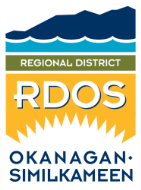 Feedback FormRegional District of Okanagan Similkameen101 Martin Street, Penticton, BC, V2A-5J9Tel: 250-492-0237 / Email: planning@rdos.bc.caAll written submissions received by August 24, 2022 will be included in the application file.